Advances in IT and Electrical EngineeringOriginal Research/ReviewPaper Title – Formatting Requirements (16 pts, Times New Roman, bold) – a-paper-titleFirstname Lastname 1 , Firstname Lastname 2,*, (11 pts, Times New Roman, bold) – a-author-01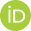 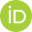 1 Department, Institution, Street, City, State, Country, e-mail.2 Department, Institution, Street, City, State, Country, e-mail.* Corresponding author. example@mail.com, tel.: (optional)Received: xx Month 202x / Accepted: xx Month 202x / Published online: xx Month 202xThis paragraph contains support information, including sponsor and financial support acknowledgment. For example, “This work was supported in part by the National Science Centre (Poland) under Grant no 2018/07/B/BE3.” Please use support_footnote_EN style. If not necessary, please remove it.AbstractThis is a mandatory part of the paper that should summarize the paper contents. It should consist of minimum 100 and no more than 150 words. Please use the style (9 pts, Times New Roman - a-abstract-ENKeywords: between 3 and 5 keywords (9 pts, Times New Roman) – a-keywords-ENPreparation of the text (13 pts, Times New Roman, bold) – Header 1This document outlines a number of guidelines concerning the preparation of papers that will be published in Advances in IT and Electrical Engineering. Please make sure that your text is delivered using a Microsoft Word template. Please use Microsoft Word 2019 or higher. During the submission process, besides the docx version of your submission, please prepare and submit also a pdf final version of your paper. The details related to the preparation of your papers are given below. General comments (11 pts, Times New Roman, bold) – Header 2In order to stick to the required formatting details please use this template, the proposed styles and make sure you do not change them.When typing the basic text of the paper please use the a-basic-text-01 style (11 pts, Times New Roman, first row with 0.75 cm space, justified, single interline, automatic word splitting). For Sections use Header 1 style, for subsections please use Header 2 style, for subsubsections please use Header 3 style.Basic information about the paper (10 pts, Times New Roman, italic) – Header 3Please prepare some basic information linked to the paper title, authors’ names and their affiliations as well as the details about the corresponding au-thor. This should be done in accordance with the requirements provided in this template. Please remember to fill information in the header (authors’ N. Surname(s) on even-numbered pages, paper title on odd-numbered pages ex-cept for the first page). Please do not include page numbers in the footer and do not include line numbers.Our preference is for papers written in English, however, if you want to publish a paper written in Polish, please feel free to contact the Editor in order to provide us with some arguments supporting your point of view. Please use British English or American English but avoid mixing them in one paper. It is recommended to use some advice from someone who provides professional language editing services or is a native speaker.Types of papers and review process (11 pts, Times New Roman, bold)  – Header 2Usually, the most common types of papers that are accepted for publication in Advances in IT and Electrical Engineering are full papers (10–15 pages) and also short papers (up to 6 pages). Each page contains ~300-400 words. All submitted papers are reviewed by at least two reviewers and we use a singleblind review policy. The scope of the journal refers to:electrical engineering,automation control,electronics and telecommunication,power engineering,computer engineering and its applications to the above mentioned fields.Our review policy assumes that once the paper is delivered through the submission system (link) it is forwarded to reviewers within two weeks and they have no more than three weeks to prepare their review. This procedure ensures that the whole decision-making process of should be finalised within 45 days. Depending on the reviewers’ comments the final decision can be:Rejected – there is no possibility of resubmission,Major revisions required – author(s) is/are requested to revise their papers according to reviewers’ suggestions and then resubmit the paper; this option is taken when there are required some substantial changes,Minor revisions required – author(s) is/are requested to implement some minor changes according to reviewers’ or Editors’ suggestions and then resubmit the paper; this option is taken when there are required some minor changes mostly related to text formatting,Accepted – this decision is taken when author(s) fulfilled all required reviewers’ comments (they accept the paper for publication) and fulfilled all necessary editing requirements.We publish papers of significant scientific content which are granted at least two positive reviews. Such papers can also contain certain case studies, the outcomes that result from an active cooperation between university members and companies’ staff, the result of the work performed in collaboration with students and young scientists or some conclusions drawn from participating in an international research network. We also warmly welcome papers related to some historical events, memories, reviews, comments, and any other activities connected with broadly understood electrical engineering and its applications.The structure of your paperYour paper should be divided into sections and subsections. Depending on the topic considered please feel free to use as many sections and subsections as needed. While doing so remember to use appropriate formatting requirements and avoid subsections that consist of several sentences. It is recommended to use the first section as an introduction to the subject followed up by your main contribution. The paper should be crowned in the last section.If you want to write paragraphs including items please use the following solution (style a-item-01):item,item,item.If you want to write paragraphs including numbered items please use the following solution (style a-numbered-01):numbered item,numbered item,numbered item.Some parts of this paper are mandatory and should be filled by the author(s), some will be prepared by the Editorial Staff or some parts shouldn’t be changed depending on the colour font given in this template:Red colour – the name of paragraph style – please remove these parts when you finish your paper,Yellow colour– to be mandatory filled by the author,Green colour – to be filled by editorial staff.Figures, equations and tables (13 pts, Times New Roman, bold) – Header 1Below you will find some information necessary when including graphics, equations and tables.Including graphicsIt is proposed to include graphics files done as vector graphics. If this is not possible, please use bitmap files saved as .png files with resolution 300 dpi. Please make sure that all the details visible in your picture are delivered with the desired resolution. Please use a-figure style. Each figure should contain successive number and description. It should be clear and concise. Remember that in the text you should give at least one reference (for example Fig. 1) per each figure presented in the paper. 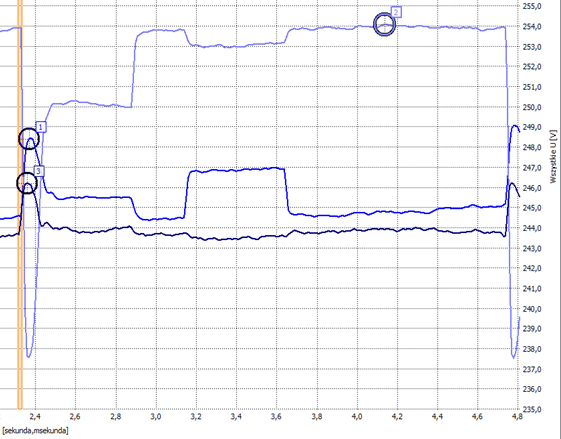 Fig. 1. Description of figure (9 pts, Times New Roman) – a-figure-description-ENInserting equationsWhen you want to include equation, please use a Microsoft Word built-in equations editor and the style a-equations as shown in case Eq. (1). Remember that if you refer to such equation you should do this using parentheses – for example (1). Equations should be left aligned and set on a separate line – please use a-equations style. They should be numbered consecutively on the right margin for reference. Please do not include section numbers in the equations numbering.	 a-equations	(1)In the case of real numbers presented in the paper please use . dot as a decimal separator instead of , comma, so there should be 12.34 instead of 12,34.All names of variables given in the text should be written in italic font (for example: X, x) unless they represent vectors (for example: X, x).Inserting tablesIf you include tables please use solution proposed in the case of Table 1. Each table should contain consecutive number, title of the table and appropriate content. For text given in the table there is a special style a-table-text.Table 1. The title of table (9 pts, Times New Roman) – a-table-title-ENIt is suggested to avoid any footnotes given inside the tables. However, you can use them in the text as follows.Literature references and citations (13 pts, Times New Roman, bold) – Header 1In section Literature you can add literature references with required bibliographic information. There are added with special style a-literature-list. Successive items on this list are added with automatic Arabic numbers and should be order as they appear in the paper text. We use IEEE cite style, where there is no need to mention an author's name, used pages and publication year in the in-text citation. The source is referred with a number in a square bracket, e.g. [2], that should correspond to the full citation in reference list. In the text, the reference numbers are given in brackets as follows:•	single citation: [3],•	multiple citations: [2-4, 6] with order, •	if you need to use author’s name in the text please do it as follows: Miller in [6] proposed …Please use in references Latin alphabet. If the title of paper/book is given in Polish, Russian, Chinese, etc., then please write (in Polish – see [4]) or (in Russian) at the end of the translated title.If in the future you will do a reference or citation to your paper or papers published by other authors in our journal please remember that its official name is Advances in IT and Electrical Engineering and this is the only one official name.Acknowledgements (13 pts, Times New Roman, bold) – Header 1If you want to add something extra to your paper, express your gratitude for the received support or show some details related to paper financing please use this section.In the case of  icon available next to your name on the title page please add the direct link to your ORCID identification by Right-click the  icon. In the context menu select Edit Hyperlink or Edit Link. The Edit Hyperlink dialog box appears as it is shown in Fig. 2.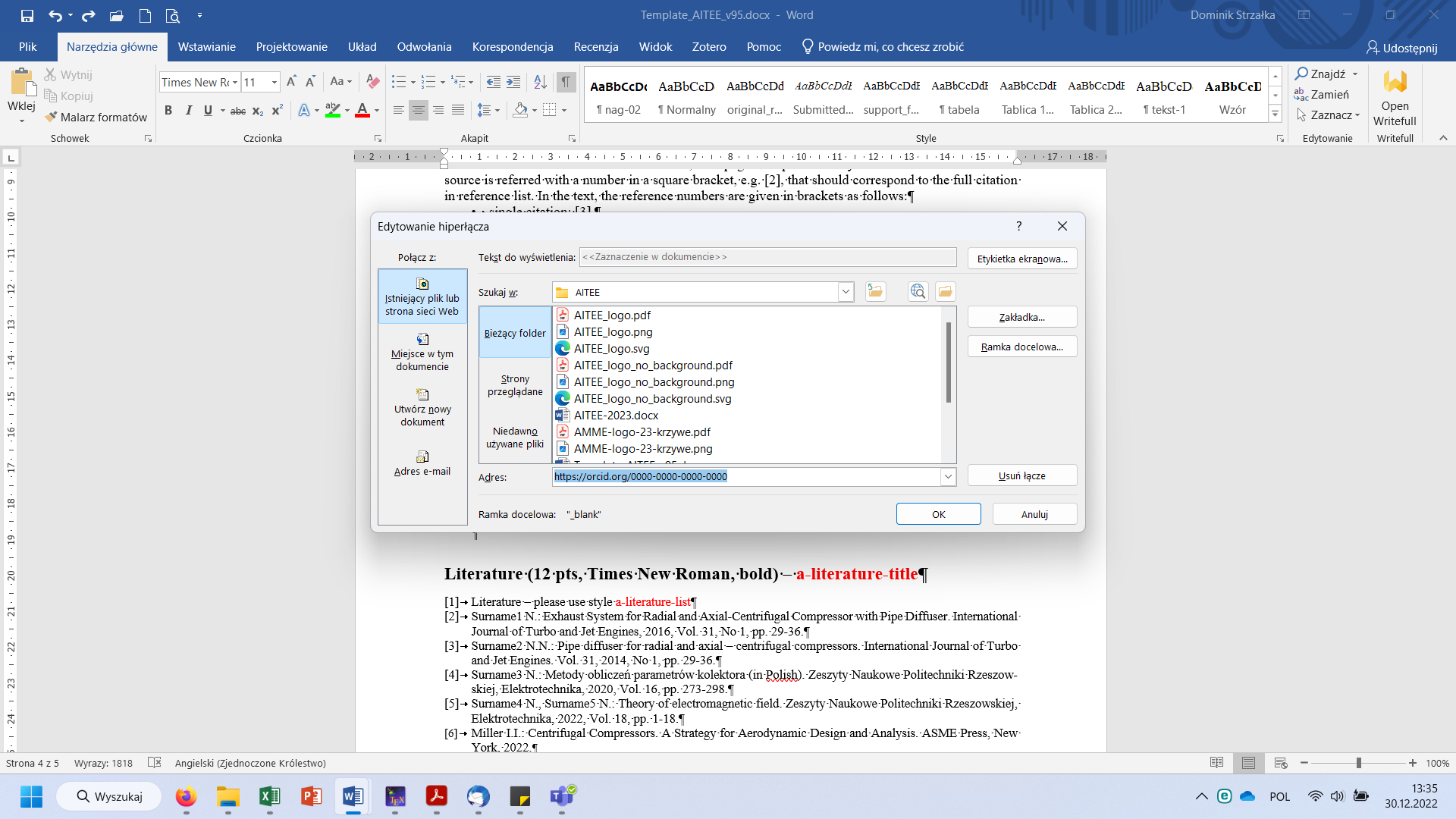 Fig. 2. Adding direct link to ORCID number – a-figure-description-ENLiterature (12 pts, Times New Roman, bold) – a-literature-titleLiterature – please use style a-literature-listSurname1 N.: Exhaust System for Radial and Axial-Centrifugal Compressor with Pipe Diffuser. International Journal of Turbo and Jet Engines, 2016, Vol. 31, No 1, pp. 29-36.Surname2 N.N.: Pipe diffuser for radial and axial – centrifugal compressors. International Journal of Turbo and Jet Engines. Vol. 31, 2014, No 1, pp. 29-36.Surname3 N.: Metody obliczeń parametrów kolektora (in Polish). Zeszyty Naukowe Politechniki Rzeszowskiej, Elektrotechnika, 2020, Vol. 16, pp. 273-298.Surname4 N., Surname5 N.: Theory of electromagnetic field. Zeszyty Naukowe Politechniki Rzeszowskiej, Elektrotechnika, 2022, Vol. 18, pp. 1-18.Miller I.I.: Centrifugal Compressors. A Strategy for Aerodynamic Design and Analysis. ASME Press, New York, 2022.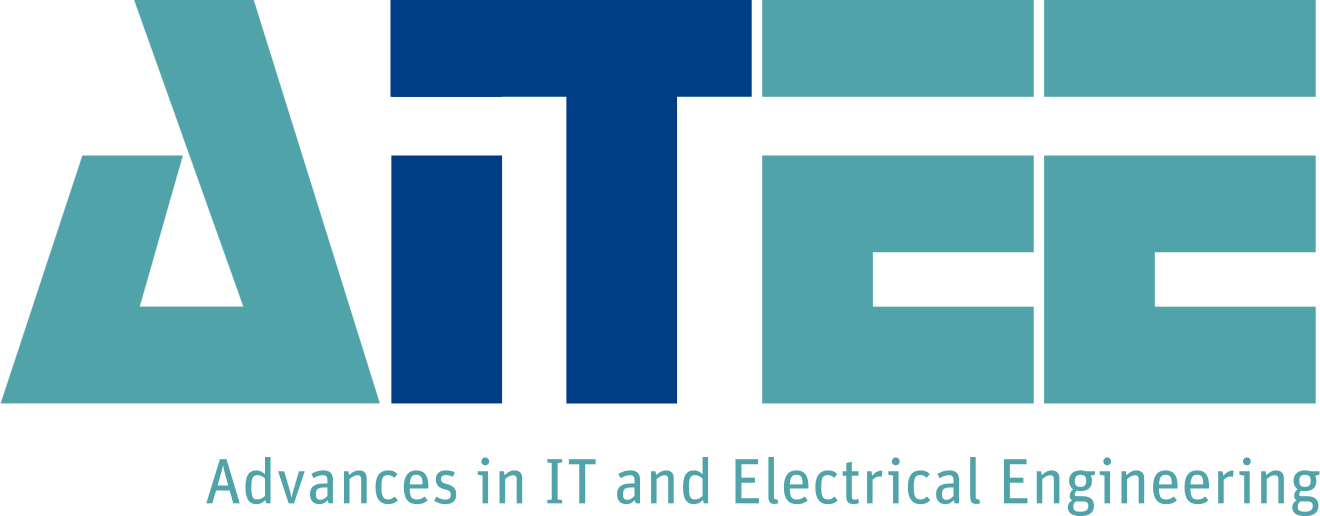 vol. 50, 202x, xx-xxhttps://doi.org/10.7862/re.2023.x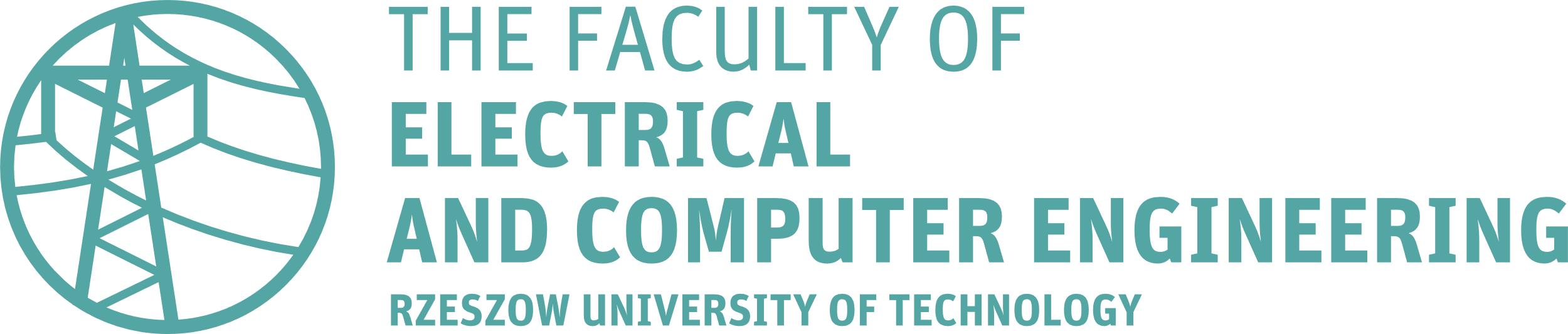 Title of columnTitle of columnTitle of columnXxxXxxXxxa-table-text